المملكة العربية السعودية وزارة التعليم (280) OEJالإدارة العامة للتعليم بالمنطقة الشرقيةمكتب التعليم بالجبيلالمدرسة / ..........................استمارة المواقف اليومية الطارئةاستمارة المواقف اليومية الطارئةاستمارة المواقف اليومية الطارئةاستمارة المواقف اليومية الطارئة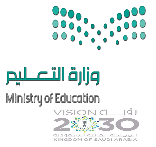 المملكة العربية السعودية وزارة التعليم (280) OEJالإدارة العامة للتعليم بالمنطقة الشرقيةمكتب التعليم بالجبيلالمدرسة / ..........................الفصل الدراسي الأول  الثاني العام الدراسي       14/     14هـ   الأسبوع (                      ).الفصل الدراسي الأول  الثاني العام الدراسي       14/     14هـ   الأسبوع (                      ).الفصل الدراسي الأول  الثاني العام الدراسي       14/     14هـ   الأسبوع (                      ).الفصل الدراسي الأول  الثاني العام الدراسي       14/     14هـ   الأسبوع (                      ).اليوم:   الأحد  الاثنين الثلاثاءالأربعاءالخميس.التاريخ:        /         - الحصة: (    ) -المادة:اليوم:   الأحد  الاثنين الثلاثاءالأربعاءالخميس.التاريخ:        /         - الحصة: (    ) -المادة:وصف الموقف الطارئالمعالجةالملاحظاتالملاحظاتالفصل:   الأول الثاني الثالثالرابع الخامس السادس   الابتدائي / اسم الطالبة:    الفصل:   الأول الثاني الثالثالرابع الخامس السادس   الابتدائي / اسم الطالبة:    وصف الحالة/شكواها/ تبصيرها بالمشكلة.  تصحيح أفكاردمج في نشاط جلسة إرشاديةدراسة حالة إحالة لوحدة الخدمات.أخرى:النتيجة:  تحسن  تحسن طفيف  لم تتحسن تم الرصد في  نور  نعم لاالنتيجة:  تحسن  تحسن طفيف  لم تتحسن تم الرصد في  نور  نعم لامصدر الحالة:  القائدة معلمةولية أمر  الطالبة نفسها زميلةأخرىاسم المحيلة:                                         مصدر الحالة:  القائدة معلمةولية أمر  الطالبة نفسها زميلةأخرىاسم المحيلة:                                         وصف الحالة/شكواها/ تبصيرها بالمشكلة.  تصحيح أفكاردمج في نشاط جلسة إرشاديةدراسة حالة إحالة لوحدة الخدمات.أخرى:النتيجة:  تحسن  تحسن طفيف  لم تتحسن تم الرصد في  نور  نعم لاالنتيجة:  تحسن  تحسن طفيف  لم تتحسن تم الرصد في  نور  نعم لانوع الحالة:  نفسية  تربوية صحية لاجتماعية سلوكية أخرى:نوع الحالة:  نفسية  تربوية صحية لاجتماعية سلوكية أخرى:وصف الحالة/شكواها/ تبصيرها بالمشكلة.  تصحيح أفكاردمج في نشاط جلسة إرشاديةدراسة حالة إحالة لوحدة الخدمات.أخرى:النتيجة:  تحسن  تحسن طفيف  لم تتحسن تم الرصد في  نور  نعم لاالنتيجة:  تحسن  تحسن طفيف  لم تتحسن تم الرصد في  نور  نعم لااليوم:   الأحد  الاثنين الثلاثاءالأربعاءالخميس.التاريخ:        /         - الحصة: (    ) -المادة:         اليوم:   الأحد  الاثنين الثلاثاءالأربعاءالخميس.التاريخ:        /         - الحصة: (    ) -المادة:         وصف الموقف الطارئالمعالجةالملاحظاتالملاحظاتالفصل:   الأول الثاني الثالثالرابع الخامس السادس   الابتدائي / اسم الطالبة:    الفصل:   الأول الثاني الثالثالرابع الخامس السادس   الابتدائي / اسم الطالبة:    وصف الحالة/شكواها/ تبصيرها بالمشكلة.  تصحيح أفكاردمج في نشاط جلسة إرشاديةدراسة حالة إحالة لوحدة الخدمات.أخرى:النتيجة:  تحسن  تحسن طفيف  لم تتحسن تم الرصد في  نور  نعم لاالنتيجة:  تحسن  تحسن طفيف  لم تتحسن تم الرصد في  نور  نعم لا  مصدر الحالة:  القائدة معلمةولية أمر  الطالبة نفسها زميلةأخرى اسم المحيلة:                                           مصدر الحالة:  القائدة معلمةولية أمر  الطالبة نفسها زميلةأخرى اسم المحيلة:                                         وصف الحالة/شكواها/ تبصيرها بالمشكلة.  تصحيح أفكاردمج في نشاط جلسة إرشاديةدراسة حالة إحالة لوحدة الخدمات.أخرى:النتيجة:  تحسن  تحسن طفيف  لم تتحسن تم الرصد في  نور  نعم لاالنتيجة:  تحسن  تحسن طفيف  لم تتحسن تم الرصد في  نور  نعم لانوع الحالة:  نفسية  تربوية صحية لاجتماعية سلوكية أخرى:نوع الحالة:  نفسية  تربوية صحية لاجتماعية سلوكية أخرى:وصف الحالة/شكواها/ تبصيرها بالمشكلة.  تصحيح أفكاردمج في نشاط جلسة إرشاديةدراسة حالة إحالة لوحدة الخدمات.أخرى:النتيجة:  تحسن  تحسن طفيف  لم تتحسن تم الرصد في  نور  نعم لاالنتيجة:  تحسن  تحسن طفيف  لم تتحسن تم الرصد في  نور  نعم لااليوم:   الأحد  الاثنين الثلاثاءالأربعاءالخميس.التاريخ:        /         - الحصة: (    ) -المادة:         اليوم:   الأحد  الاثنين الثلاثاءالأربعاءالخميس.التاريخ:        /         - الحصة: (    ) -المادة:         وصف الموقف الطارئالمعالجةالملاحظاتالملاحظاتالفصل:   الأول الثاني الثالثالرابع الخامس السادس   الابتدائي /اسم الطالبة:    الفصل:   الأول الثاني الثالثالرابع الخامس السادس   الابتدائي /اسم الطالبة:    وصف الحالة/شكواها/ تبصيرها بالمشكلة.  تصحيح أفكاردمج في نشاط جلسة إرشاديةدراسة حالة إحالة لوحدة الخدمات.أخرى:النتيجة:  تحسن  تحسن طفيف  لم تتحسن تم الرصد في  نور  نعم لاالنتيجة:  تحسن  تحسن طفيف  لم تتحسن تم الرصد في  نور  نعم لا  مصدر الحالة:  القائدة معلمةولية أمر  الطالبة نفسها زميلةأخرىاسم المحيلة:                                           مصدر الحالة:  القائدة معلمةولية أمر  الطالبة نفسها زميلةأخرىاسم المحيلة:                                         وصف الحالة/شكواها/ تبصيرها بالمشكلة.  تصحيح أفكاردمج في نشاط جلسة إرشاديةدراسة حالة إحالة لوحدة الخدمات.أخرى:النتيجة:  تحسن  تحسن طفيف  لم تتحسن تم الرصد في  نور  نعم لاالنتيجة:  تحسن  تحسن طفيف  لم تتحسن تم الرصد في  نور  نعم لانوع الحالة:  نفسية  تربوية صحية اجتماعية سلوكية أخرى:نوع الحالة:  نفسية  تربوية صحية اجتماعية سلوكية أخرى:وصف الحالة/شكواها/ تبصيرها بالمشكلة.  تصحيح أفكاردمج في نشاط جلسة إرشاديةدراسة حالة إحالة لوحدة الخدمات.أخرى:النتيجة:  تحسن  تحسن طفيف  لم تتحسن تم الرصد في  نور  نعم لاالنتيجة:  تحسن  تحسن طفيف  لم تتحسن تم الرصد في  نور  نعم لا